Wyższa Szkoła Informatyki i ZarządzaniaKierunek studiów: InformatykaSpecjalność: Systemy informatyczneSpecjalizacja:………………………………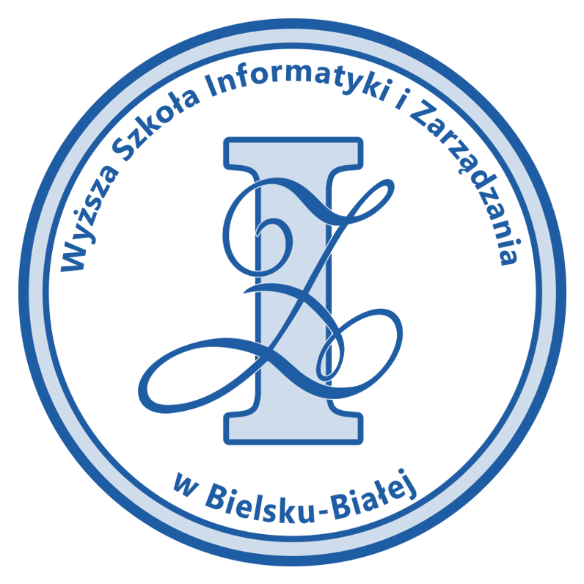 Praca Dyplomowa InżynierskaTemat: 	……………………………………………...Dyplomant: 	………………………………………………Nr albumu: 	………………………………………………Promotor/Opiekun: 	…………………………………………Rok akademicki ……………………